ЧАСТНОЕ ОБРАЗОВАТЕЛЬНОЕ УЧРЕЖДЕНИЕ ДОПОЛНИТЕЛЬНОГО ПРОФЕССИОНАЛЬНОГО ОБРАЗОВАНИЯ «УЧЕБНЫЙ ЦЕНТР «ВИКИ»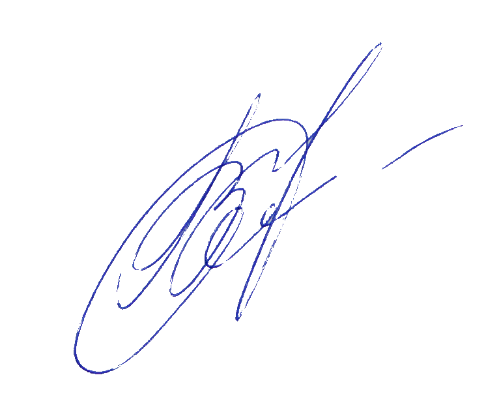 (Полное наименование организации, осуществляющей образовательную деятельность)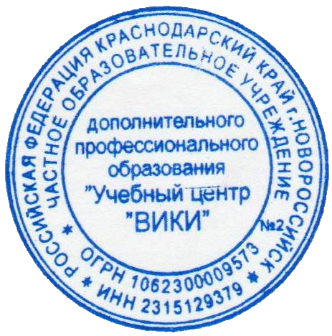 «УТВЕРЖДАЮ»                                                                                                              Директор  ЧОУ ДПО «УЦ  «ВИКИ»___________В.С. Популиди«16» января 2016 года                                                                                     РАСПИСАНИЕЗанятий учебной группы №______________ дополнительного профессионального образования (повышения квалификации и переподготовки) преподавателей осуществляющих подготовку водителей автотранспортных средствДни занятий: с «_______» _______________________________________ по «________» ________________________________20       г.№ДАТАВРЕМЯНаименование дисциплиныИзучаемая темаЧАСЫИТОГОКто проводит занятиеРаздел 1.Теоретический блокРаздел 1.Теоретический блокРаздел 1.Теоретический блокРаздел 1.Теоретический блокРаздел 1.Теоретический блокРаздел 1.Теоретический блокРаздел 1.Теоретический блокРаздел 1.Теоретический блок108.00 -10.0010.15 -12.151.Основы психологии Общие представления о психологических и психофизиологических качествах человека и их роли в подготовке водителей транспортных средств	Базовые принципы и закономерности  психологии обучения	224Корниенко А.А.217.30 -19.3019.45 -21.451.Основы психологииОсновы эффективного педагогического общения при подготовке водителей транспортных средств	 Практикум по эффективному педагогическому общению.  Экзамен.224Корниенко А.А.317.30 -19.3019.45 -21.452.Основы профессиональной педагогикиСовременная педагогическая наука ее взаимодействие с практикой	325Корниенко А.А.417.30 -19.3019.45 -21.452.Основы профессиональной педагогикиОсновные понятия педагогики. Дидактика и принципы обучения.	Формы и методы обучения	224Корниенко А.А.517.30 -19.3019.45 -21.452.Основы профессиональной педагогикиВоспитание в процессе обучения	Профессионально-педагогическая деятельность преподавателя	224Корниенко А.А.617.30 -19.3019.45 -21.453.Основы законодательства в сфере дорожного движенияФедеральный Закон РФ «О безопасности дорожного движения»	Правила дорожного движения и Основные положения по допуску транспортных средств к эксплуатации 	1214Корниенко А.А.717.30 -19.3019.45 -21.453.Основы законодательства в сфере дорожного движенияПравила дорожного движения и Основные положения по допуску транспортных средств к эксплуатации 	55Корниенко А.А.817.30 -19.3019.45 -21.453.Основы законодательства в сфере дорожного движенияПрофессиональные стандарты водителей транспортных средств различных категорий	Уголовное, гражданское и административное законодательство в области дорожного движения	        Экзамен.145Корниенко А.А.917.30 -19.3019.45 -21.454.Основы безопасного управления транспортными средствамиВодитель. Профессиональная надежность водителя	224Корниенко А.А.1017.30 -19.3019.45 -21.454.Основы безопасного управления транспортными средствамиАвтомобиль. Эксплуатационные показатели транспортных средств	Среда. Дорожные условия и безопасность движения	224Корниенко А.А.1117.30 -19.3019.45 -21.454.Основы безопасного управления транспортными средствамиУправление. Регулирование движения транспортного средства	Оценка уровня опасности воспринимаемой информации, организация наблюдения в процессе вождения транспортного средства	224Корниенко А.А.1217.30 -19.3019.45 -21.454.Основы безопасного управления транспортными средствамиВиды первой медицинской помощи при травмах в дорожно – транспортных происшествиях	                         Зачёт.44Корниенко А.А.1317.30 -19.3019.45 -21.455.Конструкция, устройство и эксплуатация транспортных средствОсобенности устройства современных автомобилей	Двигатели современных автомобилей. Системы активной и пассивной безопасности автомобилей	 Зачёт224Корниенко А.А.Раздел 2. Технологический блокРаздел 2. Технологический блокРаздел 2. Технологический блокРаздел 2. Технологический блокРаздел 2. Технологический блокРаздел 2. Технологический блокРаздел 2. Технологический блокРаздел 2. Технологический блок1417.30 -19.3019.45 -21.451.Основы методики профессионального обученияПодготовка преподавателя к занятию	Методика проведения теоретических занятий по Правилам дорожного движения Методика проведения практических занятий по Правилам дорожного движенияКомплексный экзамен	2114Корниенко А.А.1617.30 -19.3019.45 -21.452.Законодательные и нормативные акты, регламентирующие подготовку водителей транспортных средствФедеральный закон РФ «Об образовании»	Правила сдачи квалификационных экзаменов и выдачи водительских удостоверений Методика приема квалификационных экзаменов	Зачёт224Корниенко А.А.Раздел 3. Профессиональный блокРаздел 3. Профессиональный блокРаздел 3. Профессиональный блокРаздел 3. Профессиональный блокРаздел 3. Профессиональный блокРаздел 3. Профессиональный блокРаздел 3. Профессиональный блокРаздел 3. Профессиональный блок1717.30 -19.3019.45 -21.451.Вождение транспортного средстваОтработка навыков тренажерного обучения вождению	Отработка навыков начального обучения вождению на автодроме	224Корниенко А.А.1917.30 -19.3019.45 -21.451.Вождение транспортного средстваОтработка навыков обучения вождению в условиях реального дорожного движения	Экзамен	224Корниенко А.А.2017.30 -19.3019.45 -21.452.Проведение теоретических занятий Проведение теоретического занятия по предмету «Основы законодательства в сфере дорожного движения»	Проведение теоретического занятия по предмету «Основы безопасного управления транспортным средством»	Проведение теоретического занятия по предмету «Конструкция, устройство и эксплуатация транспортных средств»	44Корниенко А.А.Колесник О. С2117.30 -19.3019.45 -21.45Дифференцированный зачет. Защита урока.Экзамен.	Диагностика слушателей курсов. Открытие курсов. Проведение итоговой аттестации слушателей.	22Корниенко А.А.                                                                                                                                                                                                                     Всего           72 часа                                                                                                                                                                                                                     Всего           72 часа                                                                                                                                                                                                                     Всего           72 часа                                                                                                                                                                                                                     Всего           72 часа                                                                                                                                                                                                                     Всего           72 часа                                                                                                                                                                                                                     Всего           72 часа                                                                                                                                                                                                                     Всего           72 часа                                                                                                                                                                                                                     Всего           72 часа